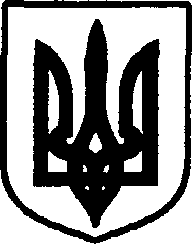 УКРАЇНАДунаєвецька міська радаР О З П О Р Я Д Ж Е Н Н Я17 вересня 2018 року                                                                                                 № 327/2018-рПро несення змін до розпорядження міського голови від 29.08.2018 р. № 297/2018-р «Про скликання чергової сесії Дунаєвецької міської ради VІІ скликання»Керуючись частиною 4 статті 46 та пунктом 8 частини 3 статті 42 Закону України «Про місцеве самоврядування в Україні», статтею 28 Регламенту Дунаєвецької міської ради, у зв’язку з виробничою необхідністю:1. Викласти додаток 1 до розпорядження міського голови від 29.08.2018 р. № 297 /2018-р «Про скликання чергової сесії Дунаєвецької міської ради VІІ скликання» у новій редакції (додається).2. Відділу з питань сприяння діяльності депутатів міської ради оприлюднити дане розпорядження  на сайті Дунаєвецької міської ради .3. Секретарю міської ради Островському М.Г. забезпечити контроль за виконанням розпорядження.Міський голова								В. ЗаяцьДодаток 1до розпорядженнявід 29.08.2018 р.№ 297 /2018-р ( у редакції розпорядження 17.09.2018р. № 327/2018-р)Графік проведення засідань постійних комісій міської радиСекретар міської ради	М.Островський18.09.201813.00Постійна комісія з питань освіти, культури, охорони здоров’я, фізкультури, спорту та соціального захисту населення18.09.201813.00Постійна комісія з питань регламенту, депутатської діяльності та етики, прав людини, законності, запобігання та врегулювання конфлікту інтересів, зв’язків з виконавчими структурами, органами місцевого самоврядування, об’єднаннями громадян та засобами масової інформації18.09.201813.00Постійна комісія з питань житлово-комунального господарства, комунальної власності, промисловості, підприємництва та сфери послуг18.09.201813.00Постійна комісія з питань планування, фінансів, бюджету та соціально-економічного розвитку18.09.201813.00Постійна комісія з питань будівництва, містобудування, агропромислового комплексу, земельних відносин та охорони навколишнього природного середовища